3325 NZRIS (New Zealand Research Information System)
Data Provider REST API Specification Version: v2.05Date: 8/6/2020Document controlVersion historyThe changes made between v2.03 and v2.05 are as follows:Base path for API updated from “/services” to “/services/nzris/v1”URL updated from “/submissions/{submissionId}” to “/SubmitData”Mandatory headers added – Content-Type, UserKey, NZRIS-org-nz-Request-IdSuccess response code updated from 200 to 202Macrons added to Vision Mātauranga labels in Award Granted and Project entities.Contents1.	Document control	21.1	Version history	21.2	Figures and tables	42.	Introduction	52.1	Purpose	52.2	API definition	52.3	Timeline	53.	Terms and definitions	74.	Getting started	84.1	REST primer	84.2	Introduction to the NZRIS data provider API Structure	84.3	Introduction to IDs and namespaces	104.4	API publishing	104.4.1	Prototype API	114.4.4	Production Website	114.5	API versioning scheme	114.5.1	Version updates and management	114.6	First tranche API Authentication	114.6.1	Machine to machine trust	114.6.2	Website authentication	124.6.3	Federated identity	124.7	How to sign up to the NZRIS data provider API	125.	Technical features of the NZRIS Data provider API	135.1.1	HTTP headers	135.1.2	HTTP status codes	155.1.3	API characteristics	186.	API overview	206.1	Data Provider API Inventory	206.2	API Authorisation	246.3	API – Detailed specification	257.	Data Definition	267.1	Logical data model	267.2	API resource model	277.3	Sample payloads	288.	Tools, Support and Resources	298.1	Test harnesses	298.2	URLs	29Appendix A – Detailed API swagger definition Change history	30V0.3 change log	30Breaking changes	30Non-breaking changes	31Description only updates (no operation or field change)	31V0.2 change log	31Figures and tablesFigure 1:  Simplified RSI data model	26Figure 2:  Permission Model	27IntroductionPurposeThe target audience of this document is anyone who writes software that integrates with the NZRIS data provider Application Programming Interfaces (APIs) in order to provide data into NZRIS.The purpose is to:Provide a specification (interface behaviours and payloads) for the new NZRIS system Data Provider Application Programming Interface (API),This draft is intended to elicit feedback from the initial NZRIS data providers.This document does NOT cover the NZRIS public query API, which has different security profile and interaction dynamics and delivery timing considerations. For consistency, the same underlying entity structures will be used where viable however some changes may be required.Chapters 2-4 are intended for a broader audience and the chapters thereafter are targeted at technical audience. API definitionThe actual API specification format used is Open Application Interface Specification (OAIS v2.0) :Apart from browsing in environments (see “4.4 API publishing”), this definition is the easiest and most accurate way to review the API content, and can be imported at http://editor.swagger.io/This document explains the approach to the API but does not attempt to reproduce all details in the API definition (as this would be verbose).The Swagger definition can be auto converted to other format like JSON schema and RAML or WADL as required, or downloaded from the environments. Please see section “Appendix A – Detailed API swagger definition Change history” for information on the maturity of this specification and its change historyTimelineFollowing the v1.0 release in February 2019 which was intended to garner feedback from integration partners and vendors, we released v2.0 to reflect both that feedback and necessary changes made to the v2.0 NZRIS Data Specification.Version 2.0 was updated further to v2.01 to represent minor changes following the MBIE internal review process.The specification was updated to version 2.03 in December 2019, and 2.05 in June 2020. Both updates were made following the development of the NZRIS system infrastructure, to ensure that this operates effectively.Assuming no major changes, v2.05 version will act as the stable version for the NZRIS public release.Thereafter the only changes likely are from issues discovered during the design/build phase, to reflect the implementation design decisions, to fix defects or changes to match solution/product capabilities.  Such changes will be applied only as necessary and version controlled.Terms and definitionsThe following table contains the glossary of the common terms, definition and acronyms used in this document.Getting startedREST primerRESTful services are a lightweight HTTP based API using existing HTTP verbs and structure.  The application of HTTP verbs on REST services is as follows:The URL format used to execute a RESTful service conforms to the following syntax:/services/{version}/{namespace}/{resource}/{resource-id}/{sub-resource}/{sub-resource-id}All payloads (request and response) will be in JSON format.  If an API Consumer requires another payload format / structure (e.g. XML) then it is up to the consumer application to convert from JSON as appropriate.  The API schema is described using OpenAPI Specification 2.0 (Swagger).The final NZRIS API Domain name and domain URLs will be advised once the test environments have been set up and made available for use.Introduction to the NZRIS data provider API Structure(For a more detailed list of all the functionality and operations see section 6.1 Data Provider API Inventory)The API allows submission of data to NZRIS and provides operations to:Check data provider setup and connectivity and security credentials.Create and update submissions of NZRIS data to the NZRIS sensitive data collection and NZRIS public collection and website (critical API content).Read related reference data such as codesets – (delivery might need to be delayed in favour of critical API content).Review suppression of records.The API allows batch submission of data records for NZRIS usage. Such a batched collection of records is called a submission and is accompanied with an approval workflow. In the REST API the collection is also called a submission. All data records are provided or updated in the context of a submission which has its own processing workflow.Any changes inside a submission can only be applied if that submission is not yet approved or closed, apart from reclassifying all data therein as deleted.Subsequent data changes need to be part of a new submission.Each entity resource is a unit record as described in the NZRIS conceptual framework, which means it is the view of that entity from the perspective of the data provider, including the local ID used by that organisation to refer to that record in their system.The data inside each of the entity resource types are described in the NZRIS data specification.For a more detailed list of all the functionality and operations see section 6.1 Data Provider API InventoryIntroduction to IDs and namespacesDiscussion on options to approachIn keeping with JSON best practices as also applied by MBIE the resource structure is kept flat to two levels. There are logically five levels (data provider, submission, data model entity type, data model entity, subsection and protection patterns). These are combined so the first level handles data provider and submission, and the second level handles data model type and entity and everything below it.This interface does not follow common REST practices of using long generated GUIDs to identify records, but relies on the central identifiers specified in the data specification.  Data providers are each provided a unique recognisable “DataProviderID” by the data supply agreements, and described in the data specification. These are easy and practical to use as IDs in this context.A submission could have an ID assigned by the data provider or NZRIS will generate a short sequential one.e.g.provider-api.NZRIS.org.nz/services/v0.1/data-provider/submissions/MBIE.S5The primary IDs used for entities are those from the data provider organisation’s local systems, referred to as Local IDs in the NZRIS data specification. Global persistent IDs are always typed. To use these mechanisms in a very flat JSON structure the data provider ID or global ID type is often used as a prefixed namespace. Due to REST APIs using URLs and colon being a reserved character with specific meaning a full stop/dot (“.”) is used between the namespace prefix and the ID e.g.e.g. Example where MBIE as asset pool manager/public research funder is the data provider:/submissions/MBIE.S12345   (points to submission)API publishing During development of the solution, two versions of the new API will be published.Prototype APIA prototypal full definition of some planned go-live operations exists to match those attached to this document.  https://NRIS-dev.portal.azure-api.net/ (note no Z for name change yet) Please navigate to the API documentation link, and the on the top left sort by tags (icon looks like staggered tenga blocks) to get logical groupings. Limited capacity for registrations and calls is currently in place.Sandbox API“Sandbox” is an alternate term for the EAT environment (external acceptance test).A working version called “sandbox” with a “0.x” version numbering scheme is planned and will be made available mid-2019.Once available it will provide a documentation tab for details on the scope of operations currently supported, version implemented and how to subscribe and test.Production WebsiteThe production website with ability to upload data will support the same JSON format described in this document as well as spreadsheet, using multi factor login. It will focus on allowing the submission POST (create) and submission PUT (update) by supplying the entire submission dataset as a file.Production APIThe production system API will be secured at machine to machine level.API versioning schemeVersion updates and managementThe major version number will be incremented where breaking changes are introduced. Up to the go live candidate release 0.n is considered a major version, thereafter n.0.Major versions will be updated alongside the relevant Data Specification version in order to keep these in Sync – i.e. all v2.x versions will relate to the latest v2.0 version of the released Data Specification.First tranche API Authentication Machine to machine trustInitial data provider access will be based on machine-to-machine trust due to condensed timelines and de-scoping of federated single sign on from the initial release.Mutual TLS certificate trust and firewalling will be applied for the four public funder / asset pool manager organisations initially providing data to use via the API.Website authenticationManual upload of spreadsheet will be supported on a secure website. This will initially rely on multi factor authentication and local logins managed by the central NZRIS custodians on behalf of the data providers.Federated identityAs the system must be able to carry sensitive/restricted information, and consumers will have access to such data, the preference is to use identities that expire when people leave job roles. Users will be added as guests to the Azure Tenancy used by NZRIS from their organisational Microsoft cloud accounts where possible.In this sector that is likely to translate into the Tuakiri federation (for research collaboration) for most research organisations, Active Directory Federation services for most public funders, and possible RealMe or Tuakiri virtual homes for the remainder. However, this is out of scope for the initial project.(To complete section Ian might want to change this to reduce it since the Part A doesn’t cover it yet)Potential API Authentication Via OAuth2.0Future versions of NZRIS might utilise OAuth 2.0 as part of a federated identity strategyHow to sign up to the NZRIS data provider APIWhen NZRIS provides the integration testing & production versions of the API, a signup process will be made available.The NZRIS getting started webpage will provide the basic steps in the process for subscribing to and then using the APIsContact NZRIS for organisational considerations.Technical features of the NZRIS Data provider APIThis section outlines technical features of the APINote: This has not had implementation vendor review and might change, initial feedback on compatibility and feature concerns from funders are meanwhile appreciated. HTTP headersThe following headers are supported in the header for requests or responses (as indicated).  Where a header is supported on a particular operation, this is indicated as mandatory (M) or optional (O) or mandatory on a set of conditions (C  - refer purpose for explanation).  N/A value means not supported (and will be ignored if provided).  Examples per API will include these where applicable:HTTP status codesThe following table defines the status codes returned and mapping to methods:API characteristicsThe following table outlines characteristics / behaviours common to all New APIs:API overviewData Provider API InventoryThese are NOT registered for separately, when registering during on-boarding as an NZRIS data provider, access to all the parts of the API(s) will be granted at the same time.The following table lists all parts of this API by function. All API operations can be invoked using an identity associated with the organisation. This can be machine-to-machine trust using mutual TLS and firewalling for the API and for the website NZRIS specific logins with multi factor authentication.To create or update a submission with a data provider ID,  or any record inside it, the identity needs to link back to the record for that data provider Proposed de-scoping and future scoping is shown as deprecated (greyed out) below.Details of operations are available in the environments and the swagger definition (import into editor.swagger.io for a n expandable version of the below)API AuthorisationThe following table shows which groups of APIs (from the API table above) have authority restrictions by the role of the userThe user and their specific relationship with a customer organisation is maintained by NZRIS custodians and reflected by the data provider record, see the /dataprovider/{dataproviderID}/ API pathAPI – Detailed specificationPlease see the OpenAPI specification / swagger definition in section 2Data DefinitionThis section provides an overview of the payload structures and attribute definitions used across all new APIs.  Logical data modelEach entity resource is a unit record as described in the NZRIS conceptual framework, which means it is the view of that entity from the perspective of the data provider, including the local ID used by that organisation to refer to that record in their system.The data inside each of the entity resource types are described in the NZRIS data specification.The logical data model for NZRIS is shown below.  Also shown are the different authentication and authority entities.  This model forms the basis of “resource” definition within the NZRIS data provider API.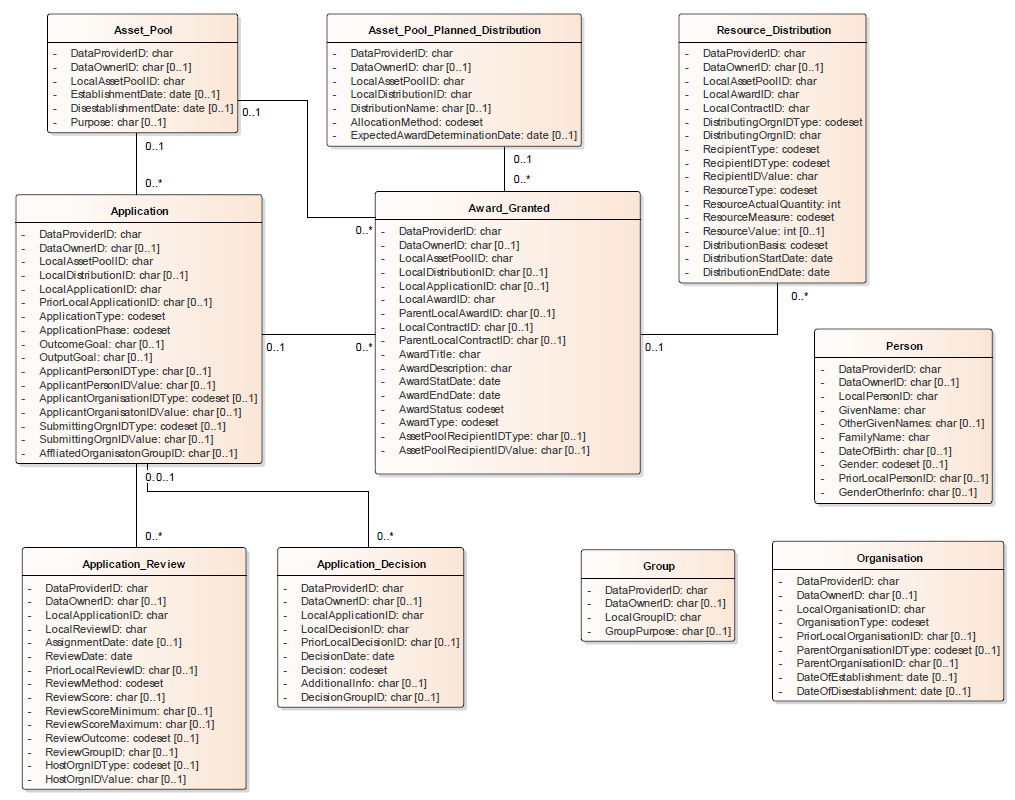 Figure 1:  Simplified RSI data modelAPI resource modelThe following diagram shows the composition of each “top level” resource.  A top level resource is one used in a request or response payload. Figure 2:  Permission ModelA data provider is registered and on-boarded and given an NZRIS ID.All data provided to NZRIS is done via submissions, which batch the entity recordsThe entities block on the top right are any and all from the previous diagram, entity type is any one ofApplicationsApplicationDecisionsApplicationReviewsAssetPoolsPlannedDistributions (Asset Pools Planned Distributions)AwardsGrantedAwardsReceivedResourcesDistributedResourcesReceivedProjectsOutputsOrganisationsGroupsPersonsFor any entity record supplied protection requirements need to be defined.A data provider has authorised accounts that can access its submissions.Sample payloadsSamples can be generated in a Swagger UI. The below does not add much additional data to that. The preference will be to include meaningful sample data inside the swagger definition.The following table contains sample payloads for the various resources included in API requests or responses documented above:Tools, Support and ResourcesTest harnessesTo be added when sandbox API is developed.URLsThe following table lists all URLs referred to in this document in a single convenient locationAppendix A – Detailed API swagger definition Change historyThe changes are grouped into breaking change, non-breaking changes and description only (clarification) updates.V0.3 change log Status(Drive to conclusion for public release and either update or remove)Breaking changesThe following changes were made in v0.3.n that are not backwardly compatible with v0.2 (published on 21/12/18).  Fields have either been renamed, moved or data types changed:Non-breaking changesThe following changes are backwardly compatible with v0.2 of the API.  Description only updates (no operation or field change)These changes only update the annotation / description elements / metadata in the swagger specification and do not change any fields.V0.2 change log First shared draft, summary of completeness and maturity of proposal:DateVersionAuthorDescription of change11/12/180.1Ruan MalanFirst draft started21/12/180.2Ruan MalanVendor feedback incorporated. First draft provided for initial NZRIS data provider review.4/02/2190.3Ruan MalanName change to NZRISAdded all attributes for all entities from data specificationReduction in suppression operationsAdded some sample valuesSpell checked.7/02/190.3.4Ruan MalanSmall alignments fixed with data specificationPerson Academic Record Qualification descriptionAsset pool was missing Supplier Organisation Type and Supplier Organisation IndustryFixed an incorrect single digit sample NZBN valueMandatory protection requirements on ApplicationReview and PersonIn ApplicationRequestedResource made optional maximumResourceQuantity and resourceValue15/02/191.0Ian BakerCompleted edits for v1.0 FOR REVIEW public release.16/04/192.0Ian Bakerv2.0 release containing changes related to the v2.0 NZRIS Data Specification.Please note versioning change to keep API release versions in sync with major releases of the Data Specification. 14/06/192.01Ian BakerV2.01 release containing changes and revisions post internal reviews. 16/07/192.02Ian BakerV2.02 release – fixes and changes for the changes made to the V2 Data Specification – particularly relating to the submission entity and related methods.17/12/20192.03Melissa FordyceV2.03 release – revised swagger (in JSON and YAML) inserted into document, following custodian application development8/6/20202.05Melissa FordyceV2.05 release – revised swagger (in JSON and YAML) inserted into document, following custodian application development.Note version 2.04 is included in this version. TermDefinitionAPIApplication Programming InterfaceDTDDocument Type DefinitionETagEntity Tag – used for caching and concurrency control in HTTPHTTPHyper Text Transfer ProtocolJSONJavaScript Object NotationTLSTransport level Security, successor of SSL, HTTPS connections are encrypted using TLS. Always involves a server side certificate to validate the identity of the serverTLS Mutual AuthenticationWhen both parties in a HTTPS connection are verified using certificates and connections are only allowed with trusted parties on both sides then mutual TLS trust is established. A client side TLS certificate is used in addition to the server side one any TLS connection always requires.OAuth 2.0An authorisation delegation framework that allows an API consumer to transact on behalf of a user without having to know the credentials or identity of the user.  The OAuth2.0 framework is described by IETF internet draft: https://tools.ietf.org/html/draft-ietf-oauth-v2-31 RESTRepresentative State TransferSOAPSimple Object Access ProtocolWSDLWeb Service Definition LanguageXMLeXtensible Markup LanguageXSDXML Schema DefinitionOpen Application Interface Specification v 2.0“Swagger”API specification format. Called Open Application Interface v 2.0, initially called swaggerCan be auto converted to other format like JSON schema and RAML as requiredVerbUsageAdditional InformationGETReadWill retrieve one or more (collection) of requested itemsPOSTCreateIn REST creates the given record and often idempotent in REST (repetition will have no side effects and same result)In this API this operation is not idempotent at submission level, since it starts a workflow process. At more detailed RSI element level a generic PUT is used that will replace elements or create the as needed, to remove the need to differentiate between POST and CREATEIn REST custom commands are often created using POST. This API uses POST for custom commands.PUTUpdateWill update the entire resource, not partial.DELETEDeleteWill only succeed once to remove the resource by ID.PATCHUpdateWill to a partial update in REST APIs.  Not as widely consistently used as the other REST verbs.For this API other verbs are used to achieve the same result.CollectionEntityActions:SubmissionRefer to the NZRIS conceptual framework and the NZRIS data specification for detail on the entity types.Created: POST /submissions/{submissionId} – provide IDOr POST /submissions/ - ID will be assignedRead: GET  /submissions/{submissionId}Updated in entirety: PUT /submissions/{submissionId}Updated with merge: PUT with …/elementsreplace/ URLAbort submission:DELETE /submissions/{submissionId}Reclassify as deleted all data in submission, even if previously released. DELETE /submissions/{submissionId}/deleteallNote: PATCH formats not uniformly widely supported.Any one of:ApplicationApplication DecisionApplication ReviewAsset Pool(Asset Pool) Planned DistributionAward Granted Award Received Resource DistributedResource ReceivedProjectOutputOrganisationGroupPersonUpdated in entirety or New Record Created/added – added to collection: PUT with …/elementsreplace/… URLRead in bulk as above only, no single get due to multiplicity and OAS2 lack of support for polymorphismRemoved with:DELETE /submissions/{submissionId}/element/{type}/Technical discussionSome reasons for not using system generated GUIDs include:The system, to some extent, is not a pure REST resource collection, but reflects exchange transactions and workflow, and system state replication.Using the data provider IDs is easy to understand in the context of the data specification which already has wide acceptance. Those will be used for diverse purposes including linking and feedback anyway, adding additional IDs add complexity.Using system GUIDS will create a lot of additional overhead on both sides in translating, and add no value since the records are always in the context of a submission and the data provider, therefore record IDs don’t need to be globally unique in isolation.Using GUIDs would shift the emphasis towards a central curated collection rather than a synchronised copy of the data provider record collections.Inside the database storage unique internal Technical keys are used already, they are necessary but different from such GUIDs at API levelHTTP Request or ResponseHTTP HeaderData typePurposeExampleHTTP VerbsHTTP VerbsHTTP VerbsHTTP VerbsHTTP Request or ResponseHTTP HeaderData typePurposeExampleGETPOSTPUTDELETERequestNZRIS-org-nz-Request-IdStringAPI Consumer generated unique transaction IDProvides NZRIS and the API consumer with a “tracking identifier”, which is useful to trace and troubleshoot transactions that have failedThis is also used on a POST operation to prevent a transaction from accidentally being replayedNZRIS-org-nz-Request-Id: C65A1C5A-8F74-4E0B-BA06-16CB47358D85OOOORequestAuthorizationStringContains the OAuth token in the format “Authorization: Bearer <token>”Authorization: Bearer 456789ab-fedc-2345-6543-abcfeda543987MMMMRequestAcceptStringThe NZRIS data provider API will only return responses in JSON formatIf no Accept header is provided, JSON will be returned anywayIf any other format is requested, the PPSR API will return a “406: Not acceptable” responseAccept: application/jsonOOOORequestContent-TypeStringThe New PPSR API will only accept JSON requests and will return responses in JSON formatIf no Content-type header is requested, JSON will be returned anywayIf any other format is requested, the PPSR API will return a “406: Not acceptable” responseContent-type: application/jsonN/AMMN/ARequestHostStringDomain name of the NZRIS API gateway hosting the NZRIS data provider APIHost: api.NZRIS.org,nzMMMMResponseDateDateDate/time the response was generated (in Greenwich mean time)Date: Wed, 18 Nov 2015 21:14:52 GMTMMMMResponseService-VersionVersion numberConfirm which version (major number only) of the API the response is compliant withService-Version: v1MMMMResponseLast-ModifiedDateDate/time the returned resource was last updated (in Greenwich mean time)Last-Modified: Wed, 18 Nov 2015 21:14:52 GMTMMMMResponseContent-LocationStringContains a URI of the resource (not provided when a collection is returned)Content-Location: /services/v1/companies-office/ppsr/financing-statements/FH04R729A8ND9224CMMMResponseContent-TypeString constantThe structure of the response payload (where one is returned).  The New API will always return JSONContent-Type: application/jsonMMMMResponseNZRIS-org-nz-Request-IdStringAs described in the Request section above.  Only if supplied by consumer in the request.  The same ID is returned to the consumer so that the response can be paired with the request sent (confirmation)NZRIS-org-nz-Request-Id: C65A1C5A-8F74-4E0B-BA06-16CB47358D85CCCCResponseNZRIS-org-nz-Correlation-IdStringNZRIS generated unique ID for the response.NZRIS-org-nz-Correlation-Id: 514dbf50-4475-4e4d-86ee-e2001f158026OMMMResponseCache-ControlStringFor reference data API only.  Indicates how long the response can be used / relied uponCache-Control: private,max-age=14400,must-revalidateCN/AN/AN/AResponseCache-ControlString constantFor all transactional APIs (excluding reference data), the response should not be cached.  Consumers should always GET a fresh copy of the expected resource (confirming ETag) before any PUT operationCache-Control: No-cacheCMMN/AStatus CodeSuccess / ErrorMeaningHTTP response exampleHTTP VerbsHTTP VerbsHTTP VerbsHTTP VerbsStatus CodeSuccess / ErrorMeaningHTTP response exampleGETPOSTPUTDELETE200 OkSuccessRetrieval operation succeeded. Note: no results may be found / returned and this is still deemed successfulX201 CreatedSuccessResource / sub-resource successfully created.Also used on status change / “action” operations (such as discharging a financing statement)X204 No ContentSuccessResource / sub-resource successfully updated or removed.XX304 Not modifiedSuccessThe requesting client has already received the latest version of the requested resource. Thus, the body of the response message must be empty. This status code is returned as a result of a conditional GETwhere the the specified conditions (i.e. If-Non-Match, IfModified-Since) are not metX400 Bad RequestErrorAny request that fails validation due to:an invalid JSON representation (ie. badly formed)wrong data type / maxlength exceeded etc.properties supplied that are not defined in the swaggerXXXX401 UnauthorisedErrorWhen authentication is required and has failed or has not yet been providedHTTP/1.1 401 UnauthorizedContent-Type: application/json{    "errorMessage": "Not authenticated",    "errorDescription": "The requester is not authenticated",    "errorCode": "TBC"}XXXX403 ForbiddenErrorUser has authenticated but does not have permission / authority to access or update resourceHTTP/1.1 403 ForbiddenContent-Type: application/json{    "errorMessage": "Not authorised",    "errorDescription": " The requester is not authorised for the specified <resource>: <resource ID>",    "errorCode": "TBC"}XXXX404 Not FoundErrorWhen the specified resource does not exist. E.g. invalid identifierHTTP/1.1 404 Not FoundContent-Type: application/json{    "errorMessage": "<resource> not found",    "errorDescription": "The specified <resource>: <resource ID> does not exist",    "errorCode": "TBC"}XXX406 Not AcceptableErrorThe requested media type is not supported. For example, a GET request wants to retrieve an entity in a media type (specified as value of the Accept header of the request) not supported by the serverHTTP/1.1 406 Not AcceptableContent-Type: application/json{    "errorMessage": "<media type> not supported",    "errorDescription": "The specified <media type> cannot be returned.  Only application/json is supported",    "errorCode": "TBC"}412 Precondition FailedErrorConcurrency control failure. Either the If-Match parameter was expected (and missing) or provided and the value did not match the stored (ETag) against the resource being updated.  Update failedHTTP/1.1 412 Precondition FailedContent-Type: application/json{    "errorMessage": "<resource> could not be updated / deleted",    "errorDescription": "The specified <resource>: <resource ID>  ETag differs from the If-Match provided (or If-Match expected and missing)",    "errorCode": "TBC"}XXXAPI CharacteristicValueCommentsMediation styleSynchronousImmediate response.  Indicates whether the request has been processed (retrieve, create or update operation)Message protocolRESTfulRESTful method definitions are used as follows for HTTP verbs:POST = createPUT = updateGET = retrieve / queryMessage protectionNo additional payload encryption and SigningThere is no additional message payload security protection appliedMessage FormatJSONInternal structure of request / response payload – schemaTransportHTTPS via TLS1.2To protect OAuth2.0 tokens and payload data in transit, all API calls will be made over HTTPSCompensation / RollbackNoneThere is no compensation (rollback) capability.  An API either succeeds or fails (in its entirety) as indicated by the HTTP status code and an appropriate error code and message, with URI to the element(s) in errorRetry (duplicate submission) safeYesQuery  / retrieve operations are by definition retry safeFor POST operations, If the same consumer provided request ID has already been processed, the transaction will be rejected with an appropriate error response.PUT operations do not require a request ID since all PUT operations replace / update the entire resource (partial updates are not permitted), thus ensuring integrityGuaranteed deliveryNoSince all APIs are synchronous, if an API returns an HTTP/201 or HTTP/ 204 that confirms any POST or PUT has succeeded and been persisted in the NZRIS database as a submission to be processed.Message sequencing (guaranteed delivery order)NoTransactions sent in quick succession may be processed in any orderData classificationSensitive/RestrictedNZRIS treats all data provided by the API consumer in both request, response and error payloads as SENSITIVE/RESTRICTED data classificationCallback interfaceNoneNo callbacks.  All operations are atomic and synchronousSpecial charactersBackslash escapeTo submit data in requests (or interpret responses) with special characters, these will need to be escaped as per JSON standards (leading backslash \ character).  Examples are:\"\\\/\b\f\n\r\t\u followed by four-hex-digitsCharacter Case SensitivityNoneAll search operations ignore case and can be provided upper, lower or mixed case.Note: Exact matches are performed for searches, unless the property supports wildcard.  No phonetic / fuzzy matching is performed.Character Case PreservationAs suppliedUnless a reference data item (where a code is supplied and description is obtained from NZRIS reference data) data supplied by the API consumer will be preserved as suppliedData usageRead (GET)Update (POST / PUT / DELETE)As per RESTful standards:GET and DELETE operations are parameterised via PATH and/or QueryStringPUT and POST operations are parameterised via PATH and request bodyCorrelationNoNone of the APIs return a correlation ID that is required to be supplied on subsequent requests.A submission ID and version will be returned that can be used for queries.The submission ID will be used as input if viable otherwise allocated.The submission version will start at 1 and increment, if a higher number is input in a POST/PUT it will be used.Message SplittingNoAll API requests are self-contained in a single API call and do not require multi-part invocation.  Any limitations on response sizes are in part controlled by the page size requested and also server side limits imposedPagingGET operations that return a collection resource - NACollection resources are not retrievable but can be viewed via the BI reporting interface provided.Submissions will be retrieved in entirety without paginationCategoryApplicable outside an open submission workflow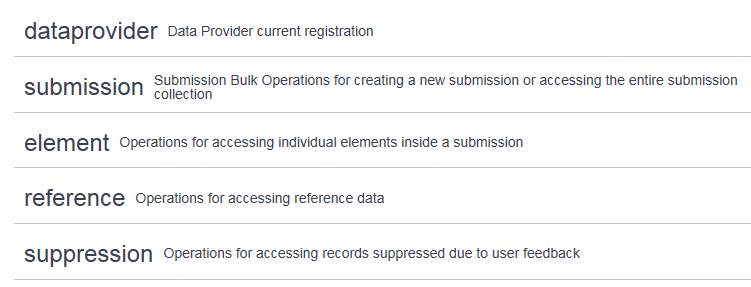 See sections below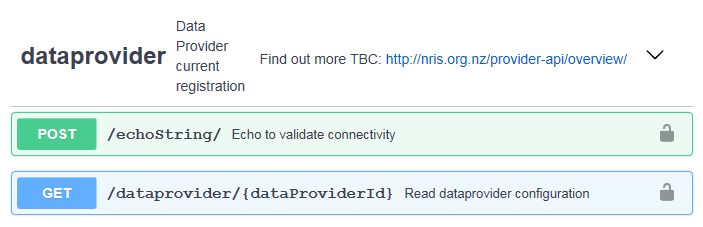 YesExlcuded: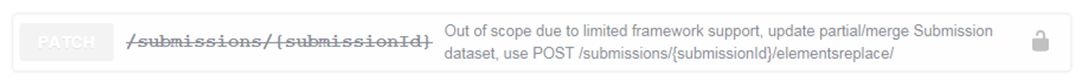 Only POST and GET and /deleteall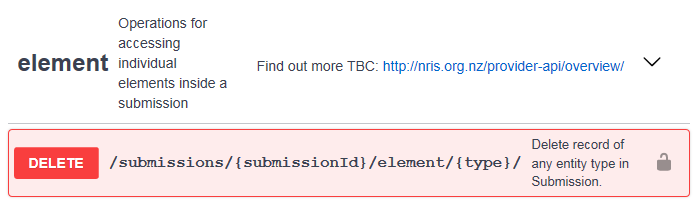 Excluded: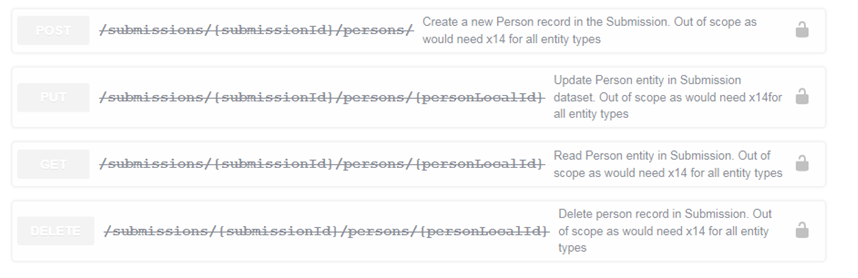 No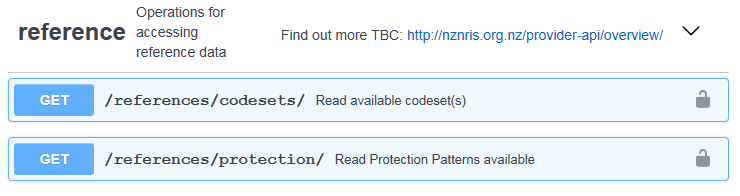 Yes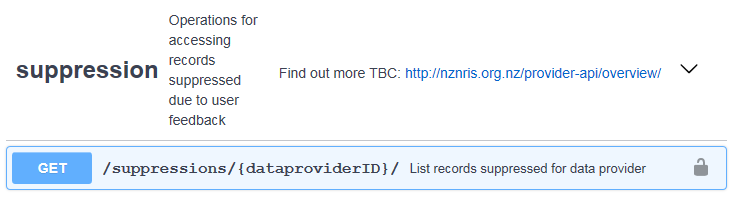 YesAPI GroupAuthorised for users with “Custodian” role?Authorised for users with “user” role?Machine to machine trust with mutual TLS and firewallingAll APIs and operations that create modify submissions or suppressionsYNYAll APIs and operations that view reference data or organisation data or submissions or suppressionsYYYResourceSample payloadSubmission POST RequestSummaryDescriptionLinkPrototype APIInteractive location to browse structure of APIhttps://nris-dev.portal.azure-api.net/ Swagger editorAn on-line Swagger definition editor.  Can be used to view the attached prototypehttp://editor.swagger.io/ AspectCompletenessApproachA full proposal on the way to documentStructureA full proposal on the supported operations, use of IDs, the structure of the data in and outFuture operations not supported due to lack of urgency are removed Future operation and data formats not supported due to compatibility challenges are mostly removedData ModelAll RSI entities defined in data specification are fully fleshed out (Facility and Infrastructure not defined there and not included here). SecurityAn overview of the initial security approach and future direction of thinkingEnvironmentsA high level overview of possible directionURLsIndicative only, prototype environment URL addedError handling and response typesIndicative only, not complete or consistent yet.Technical viability confirmationHas not been fully vendor reviewed, will lead to some changes downstream during constructionOperation ID or definition (object name)Change # and description of breaking changeAll operations carrying submission or RSI dataFull data specification added, all attributesNA/path to allName change to NZRISSuppression operations lSuppression operations reducedDefinitions of Submission and Protection…UpdatedAll operations carrying submission or RSI data3.4) Mandatory protection requirements on ApplicationReview and PersonAsset pool was missing Supplier Organisation Type and Supplier Organisation IndustryIn ApplicationRequestedResource made optional maximumResourceQuantity and resourceValueOperation ID or definition (object name)Change # and description of non-breaking changeAllSample values addedAll operations carrying submission or RSI data3.4)Fixed an incorrect single digit sample NZBN valueOperation ID or definition (object name)Change log # and description of annotation / clarification3.4) Spell checked3.4) Person Academic Record Qualification descriptionAspectCompletenessApproachA full proposal on the way to documentStill contains many notes on design decisions and sections with options summarized on some decisions.StructureA full proposal on the supported operations, use of IDs, the structure of the data in and outFuture operations not supported due to lack of urgency are shown as deprecated Future operation and data formats not supported due to compatibility challenges are shown as deprecatedData ModelPerson is almost fully fleshed out (only some subtypes missing). All entities are created, pending feedback, they will be fleshed out equivalently from the data specificationSecurityAn overview proposal on the initial security approach and future direction of thinkingEnvironmentsA high level overview of possible directionURLsIndicative only, prototype environment URL addedError handling and response typesIndicative only, not complete or consistent yet.Technical viability confirmationHas not been fully vendor reviewed, will lead to some changes downstream during construction